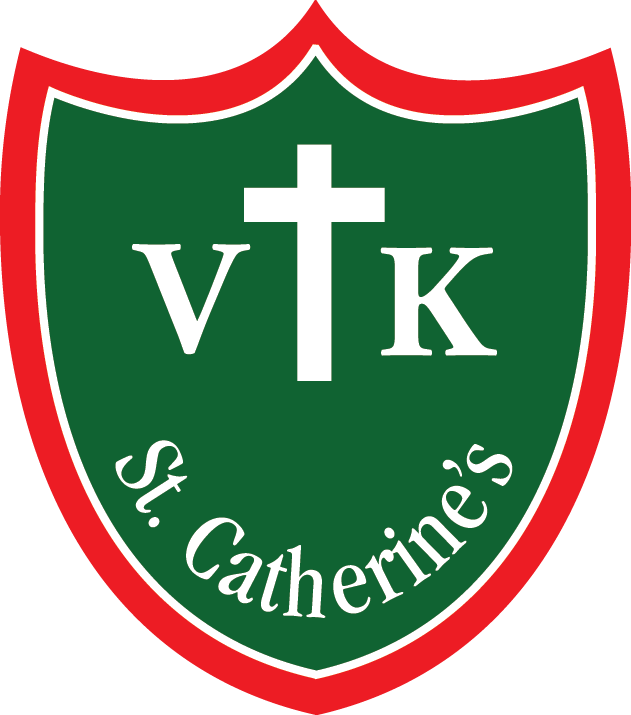 St Catherine’s Catholic Primary School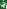 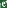 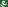 